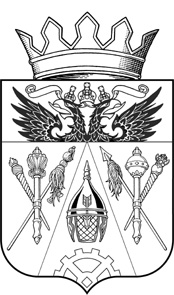 СОБРАНИЕ ДЕПУТАТОВ  ЩЕПКИНСКОГО  СЕЛЬСКОГО  ПОСЕЛЕНИЯРЕШЕНИЕ24 августа  2016 года                                         №167                                       п.Октябрьский    В соответствии со статьей 37 Федерального закона от 06.10.2003 № 131-ФЗ «Об общих принципах организации местного самоуправления в Российской Федерации», решением Собрания депутатов Щепкинского сельского поселения от «27» июля 2016 года «О порядке проведения конкурса на должность главы Администрации Щепкинского сельского поселения» Собрание депутатов Щепкинского сельского поселенияРЕШИЛО:1. Назначить членами комиссии по проведению конкурса на должность главы Администрации Щепкинского сельского поселения (далее – конкурсная комиссия):1) Рой Нину Ивановну - член совета женщин Щепкинского сельского поселения;2) Рекункову Евгению Ивановну - член Общественного Совета Щепкинского сельского поселения;3) Котову Людмилу Анатольевну  - заведующую отделением социального обслуживания п. Октябрьский (МБУ АР «ЦСОГПВ и И»).2. Установить, что до избрания секретаря конкурсной комиссии его полномочия исполняет Рой Нина Ивановна.3. Настоящее решение вступает в силу со дня его официального опубликования.О назначении половины членов комиссии по проведению конкурса на должность главы Администрации Щепкинского сельского поселенияПредседатель Собрания депутатов Щепкинского  сельского поселения              С.С. Быковский